Zadanie 1 z wersetemOdszyfruj i zapisz werset.……………………………………………………………………………….……………………………………………………………………………….Kto, kiedy i do kogo wypowiedział ten werset?……………………………………………………………………………….Gdzie znajduje się ten werset? Zapisz sigla.……………………………………………………………………………………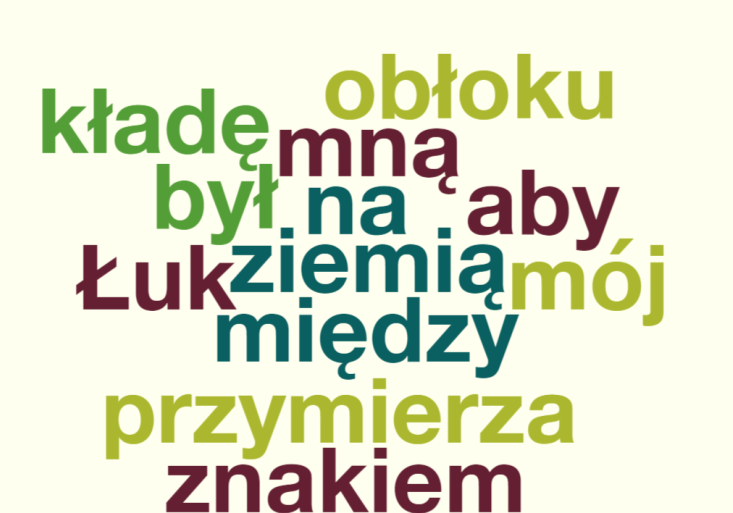 